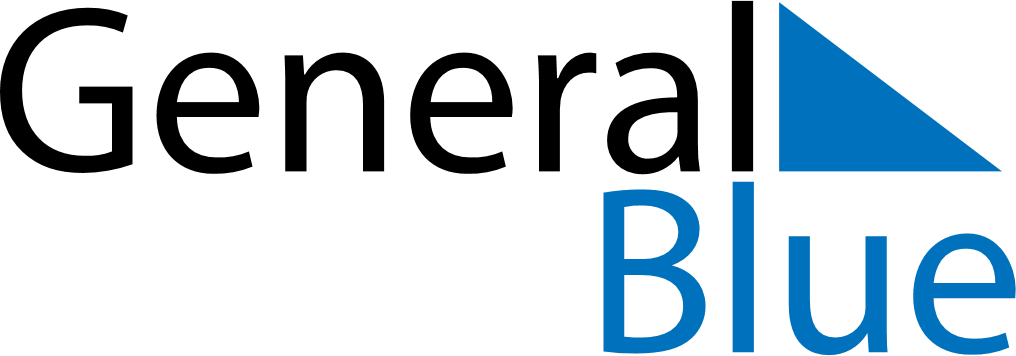 December 2024December 2024December 2024December 2024December 2024December 2024El Fula, West Kordofan State, SudanEl Fula, West Kordofan State, SudanEl Fula, West Kordofan State, SudanEl Fula, West Kordofan State, SudanEl Fula, West Kordofan State, SudanEl Fula, West Kordofan State, SudanSunday Monday Tuesday Wednesday Thursday Friday Saturday 1 2 3 4 5 6 7 Sunrise: 6:11 AM Sunset: 5:40 PM Daylight: 11 hours and 29 minutes. Sunrise: 6:11 AM Sunset: 5:40 PM Daylight: 11 hours and 28 minutes. Sunrise: 6:12 AM Sunset: 5:40 PM Daylight: 11 hours and 28 minutes. Sunrise: 6:12 AM Sunset: 5:41 PM Daylight: 11 hours and 28 minutes. Sunrise: 6:13 AM Sunset: 5:41 PM Daylight: 11 hours and 28 minutes. Sunrise: 6:13 AM Sunset: 5:41 PM Daylight: 11 hours and 27 minutes. Sunrise: 6:14 AM Sunset: 5:41 PM Daylight: 11 hours and 27 minutes. 8 9 10 11 12 13 14 Sunrise: 6:14 AM Sunset: 5:42 PM Daylight: 11 hours and 27 minutes. Sunrise: 6:15 AM Sunset: 5:42 PM Daylight: 11 hours and 27 minutes. Sunrise: 6:15 AM Sunset: 5:42 PM Daylight: 11 hours and 27 minutes. Sunrise: 6:16 AM Sunset: 5:43 PM Daylight: 11 hours and 26 minutes. Sunrise: 6:16 AM Sunset: 5:43 PM Daylight: 11 hours and 26 minutes. Sunrise: 6:17 AM Sunset: 5:44 PM Daylight: 11 hours and 26 minutes. Sunrise: 6:17 AM Sunset: 5:44 PM Daylight: 11 hours and 26 minutes. 15 16 17 18 19 20 21 Sunrise: 6:18 AM Sunset: 5:44 PM Daylight: 11 hours and 26 minutes. Sunrise: 6:19 AM Sunset: 5:45 PM Daylight: 11 hours and 26 minutes. Sunrise: 6:19 AM Sunset: 5:45 PM Daylight: 11 hours and 26 minutes. Sunrise: 6:20 AM Sunset: 5:46 PM Daylight: 11 hours and 26 minutes. Sunrise: 6:20 AM Sunset: 5:46 PM Daylight: 11 hours and 26 minutes. Sunrise: 6:21 AM Sunset: 5:47 PM Daylight: 11 hours and 26 minutes. Sunrise: 6:21 AM Sunset: 5:47 PM Daylight: 11 hours and 26 minutes. 22 23 24 25 26 27 28 Sunrise: 6:22 AM Sunset: 5:48 PM Daylight: 11 hours and 26 minutes. Sunrise: 6:22 AM Sunset: 5:48 PM Daylight: 11 hours and 26 minutes. Sunrise: 6:23 AM Sunset: 5:49 PM Daylight: 11 hours and 26 minutes. Sunrise: 6:23 AM Sunset: 5:49 PM Daylight: 11 hours and 26 minutes. Sunrise: 6:23 AM Sunset: 5:50 PM Daylight: 11 hours and 26 minutes. Sunrise: 6:24 AM Sunset: 5:50 PM Daylight: 11 hours and 26 minutes. Sunrise: 6:24 AM Sunset: 5:51 PM Daylight: 11 hours and 26 minutes. 29 30 31 Sunrise: 6:25 AM Sunset: 5:51 PM Daylight: 11 hours and 26 minutes. Sunrise: 6:25 AM Sunset: 5:52 PM Daylight: 11 hours and 26 minutes. Sunrise: 6:26 AM Sunset: 5:53 PM Daylight: 11 hours and 26 minutes. 